Write a biography of a famous person from WW2 who you find interesting.  Choose how to present the information. It could be a poster, booklet, PowerPoint. Winston Churchill, Anne Frank, Vera Lynn….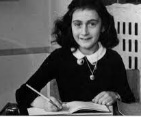 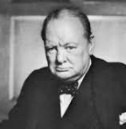 Learn a song or dance from 1940’s. Perform it to the class!(Look at BBC dance party 1940’s for inspiration)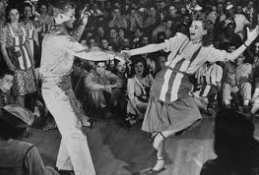 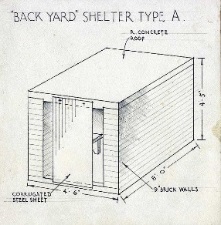 Research and make a model of an air-raid shelterWrite a newspaper article for the front page of the Times for the day the war ended.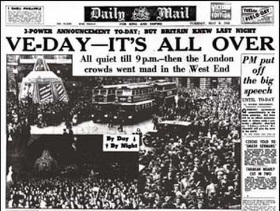 Pick and mix homeworkTerm 2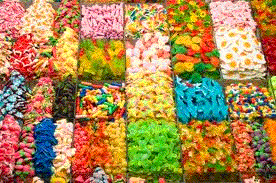 During World War 2 food was strictly rationed.  Design a menu for one day using original recipes from WW2 or make your own recipe book!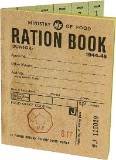 Write an information leaflet or travel brochure for a country in North America.  Include information like famous landmarks, what the climate is like, largest mountains and rivers, capital city, population…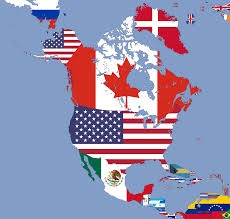 Who were the ‘Land girls’ and why were they important to the war effort?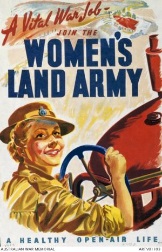 Research and present your findings as a poster, powerpoint, report.We’ve been looking at the art work of Shaun Tan – can you research his other works?  You could produce a set of drawings in his style to create your own wordless picture book.                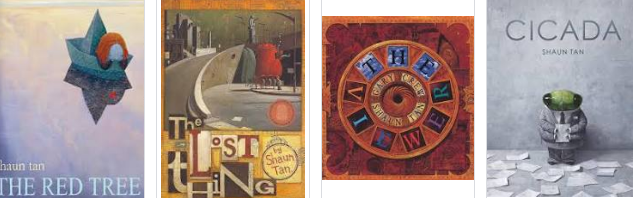 